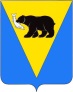 ПОСТАНОВЛЕНИЕГЛАВЫ УСТЬ-БОЛЬШЕРЕЦКОГО   МУНИЦИПАЛЬНОГО   РАЙОНАот_________________№ ______________О внесении изменений в постановление Главы Усть-Большерецкого муниципального района от 16.11.2017 № 457 «Об утверждении Совета по противодействию коррупции при Главе Усть-Большерецкого муниципального района» 	В связи с производственной необходимостью, а также совершенствования организации работы Совета по противодействию коррупции при Главе Усть-Большерецкого муниципального районаПОСТАНОВЛЯЮ:1. Внести в постановление Главы Усть-Большерецкого муниципального района от 16.11.2017 № 457 «Об утверждении Совета по противодействию коррупции при Главе Усть-Большерецкого муниципального района» изменения, изложив приложение № 1 в новой редакции согласно приложению к настоящему постановлению. 2. Признать утратившим силу:1) пункт 2 части 1 постановления Главы Усть-Большерецкого муниципального района от 04.03.2019 № 09 «О внесении изменений в постановление Главы Усть-Большерецкого муниципального района от 16.11.2017 № 457 «Об утверждении Совета по противодействию коррупции при Главе Усть-Большерецкого муниципального района»;2) постановление Главы Усть-Большерецкого муниципального района от 03.09.2020 № 34 «О внесении изменений в постановление Главы Усть-Большерецкого муниципального района от 16.11.2017 № 457 «Об утверждении Совета по противодействию коррупции при Главе Усть-Большерецкого муниципального района».3. Аппарату Администрации Усть-Большерецкого муниципального района обнародовать настоящее постановление и разместить на официальном сайте Администрации Усть-Большерецкого муниципального района в информационно-телекоммуникационной сети «Интернет».4. Настоящее постановление вступает в силу после дня его официального обнародования.5. Контроль за исполнением настоящего постановления возложить на руководителя Аппарата Администрации Усть-Большерецкого муниципального района.Глава  Усть-Большерецкогомуниципального района						          К.С. ВолковПриложениек постановлению Главы Усть-Большерецкого муниципального района от _______________ № ____Приложение № 1 к постановлению Главы Усть-Большерецкого муниципального района «Об утверждении Совета по противодействию коррупции при Главе                              Усть-Большерецкого муниципального района»                      от 16.11.2017 № 457С О С Т А ВСовета по противодействию коррупциипри Главе Усть-Большерецкого муниципального района Глава Усть-Большерецкого муниципального района – председатель Совета;Заместитель Главы Администрации Усть-Большерецкого муниципального района-председатель комитета по управлению муниципальным имуществом Администрации Усть-Большерецкого муниципального района – заместитель председателя Совета;Консультант общего отдела в составе Аппарата Администрации Усть-Большерецкого муниципального района – секретарь Совета;Глава Апачинского сельского поселения, депутат Думы Усть-Большерецкого муниципального района (по согласованию);Глава Октябрьского городского поселения, депутат Думы Усть-Большерецкого муниципального района (по согласованию);Глава Усть-Большерецкого сельского поселения, депутат Думы Усть-Большерецкого муниципального района (по согласованию);Советник аппарата Думы Усть-Большерецкого муниципального района           (по согласованию);Руководитель Аппарата Администрации Усть-Большерецкого муниципального района;Руководитель управления культуры молодежи и спорта Администрации Усть-Большерецкого муниципального района;Руководитель управления образования Администрации Усть-Большерецкого муниципального района;Руководитель финансового управления Администрации Усть-Большерецкого муниципального района; Начальник правового отдела в составе Аппарата Администрации Усть-Большерецкого муниципального района.Лист согласованияРазработчик: Руководитель Аппарата Администрации _____________ Кисельников Г.И.Согласовано: Начальник правового отдела			         _______________ Кокорина Т.Е.Список рассылки:Членам Совета.Обнародование.Сайт.